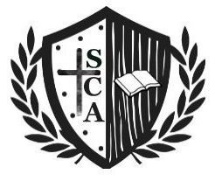                    SterlingChristianAcademyCourse Offerings Grades 3-12ENGLISH LANGUAGE ARTS 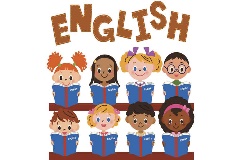 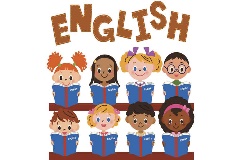 Language Arts 3 	Language Arts 4 Language Arts 5 Language Arts 6Language Arts 7Language Arts 8 English I *English II *English III *English IV*English Fundamentals IEnglish Fundamentals IIEnglish Fundamentals IIIEnglish IV - Technical WritingMATHEMATICS 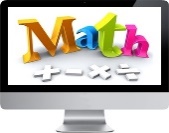 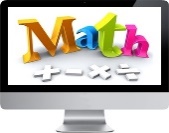 Math 3 Math 4 Math 5 Math 6 Math 7 Math 8 Algebra I*Geometry*Algebra II*Algebra Fundamentals IGeometry FundamentalsAlgebra Fundamentals IIConsumer MathEssentials of Mathematics Algebra II*Algebra Fundamentals IGeometry FundamentalsAlgebra Fundamentals IIConsumer MathEssentials of MathematicsProbability and Statistics EPre-Calculus ETrigonometry ESOCIAL STUDIES 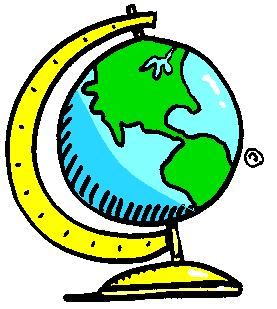 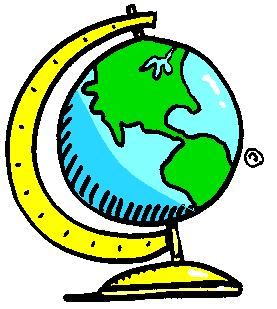 History and Geography 3 History and Geography 4 History and Geography 5 History and Geography 6 History 7 History 8 World GeographyWorld HistoryU.S. HistoryGovernment and EconomicsCivics ETwentieth Century American HistoryU.S. Civil WarVietnam EraBIBLE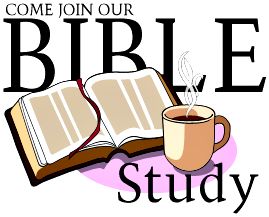 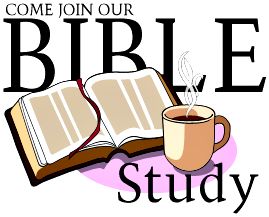 Bible 3 Bible 4Bible 5 Bible 6Bible 7Bible 8New Testament SurveyOld Testament SurveyBible DoctrineChristian Faith and LivingFoundations for LivingSCIENCE 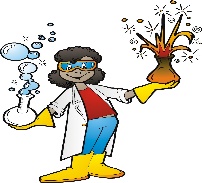 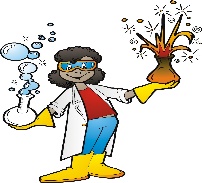 Science 3 Science 4 Science 5Science 6Science 7 Science 8Integrated Physics and ChemistryBiologyChemistryPhysicsWORLD LANGUAGES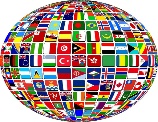 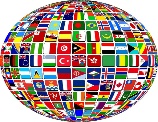 Spanish I Spanish II Spanish III French I French II FINE/PRACTICAL ARTS Digital Arts 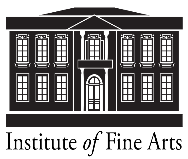 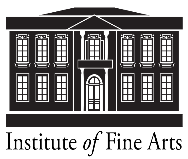 Family & Consumer Science EFundamentals of Computer Systems EBUSINESS/CTE Essentials of Business 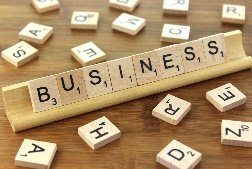 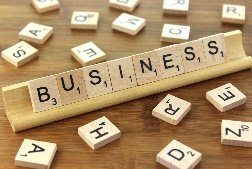 Fundamentals of Digital Media EEngineering and Product Development EWeb Development in the 21st Century EBusiness Computer Information Systems EELECTIVES 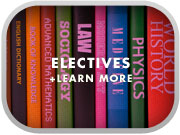 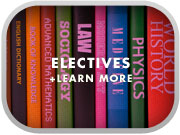 ACT Prep E Career Explorations I EE Career Explorations II ECareer Explorations III E	College Planner EEssentials of Communication EHigh School Health EHealth Quest EPersonal Financial Literacy EPhysical Education EPhysical Fitness EPsychology E